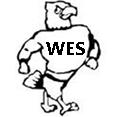 October 1, 2014/SBDM MinutesMembers Present:    Jenn Sullenbarger, Brandy New, Amanda Kennedy,   Dawn Tarquinio,  Sonja Beardsley, and Tracy Scott.  Guest:  Ashley Brus.1. Opening BusinessThe meeting was opened at 3:49 p.m.a. A motion was made by Sonja Beardsley  to approve the October agenda and was seconded by Brandy New.b. A motion was made by Jenn Sullenbarger  to approve the September minutes and seconded by Brandy New. c.  Good News Report –1.  Fall Break next week.2.  Fall Festival coming up – we have had lots of donors.3.  Ft. Knox Garrison Commander coming to our Veteran’s Day celebration.4.  Our Leadership day planning is coming along well.5.  Our first Monday Meeting was a big success.e.  Public Comment - None  2. Student Achievement Reporta.   Assessing student achievement – We will wait until November to share overall results so that we can extract students new to Woodland and compare Fall 2013 to Fall 2014.b.  Reviewed MAP Data3. Planning	 Monthly Review  - 	OCTOBER1ST – Staff Meeting,  SBDM Meeting6 – 10 – Fall Break13 -  History Club15th – 1st Qtr. Report Cards go home; Staff Mtg.17 – BETA Service Day – Dress as your favorite book character; Coca Cola orders due20 – History Club24 – Awards Ceremonies27 – NO SCHOOL/PLD28 – Make-up pictures29 – Staff Mtg.  	31 -  Dress your best dayPage 1/SBDM/October 2014NOVEMBER3RD AND 4TH – NO SCHOOL5th – Staff Mtg and SBDM Mtg.7 – Veteran’s Assembly 10 – BETA Inductions; STLP; History Club; Lighthouse Mtg.11 – RAK Club; Run Club; Academic Team12 – Staff Mtg13 – Drama14 – BETA Service Day – Crazy Sock Day17  - STLP; History Club; Lighthouse Mtg.18 – Drama; Run Club; Academic Team19 – Staff Mtg20 – Leadership Day; Drama24 – STLP; History Club25 – RAK Club; Academic Team; Run Club; Drama26, 27, 28 – NO SCHOOL Results Review – Staff will review the test scores and break down the data.  Then the data will be presented to the SBDM Council.  Coming up:  ABRI Results – Powerpoint/Engagement TrainingNeeds Assessment and Timeline – October 15 (PGES)October 22 – Soar AwardsOctober 29 – Two hour mtg. after school for analysisAlso work during PLC’sNovember 5 – CSIPNovember 12 – Program ReviewsDecember 3 – Present what we have to staff (CSIP)December 10 – Special Called Mtg – Finalize and approve4.  Program Reviews	a.  November 12th staff meeting5. Budget Reporta.  The September Schedule of Balances was reviewed by the Council.   Motion to approve:  Jenn Sullenbarger;  Second:   Sonja Beardsley.b.  Title I Budget – No budget to report6. Committee Reports  a. Lighthouse Team – November 20th will be LIM Leadership Day.  Clubs, jobs, and student lighthouse team members will be available for visitors to ask them questions.  Then the visitors can rotate through some of our classrooms and take a tour of our school.  After that, they can meet in the Media Center and ask questions of administrators and teachers.b.  FRC – The council reviewed the FRC October 2014 report.c.  Accident Report – The September accident report was reviewed by the council.d.  PBIS – Already reviewedPage 2/SBDM/October 20147. Kentucky Core Academic Standardsa.  Kentucky Core Academic Standards Challenge was extended.8.  Reviewa.  Emergency Plan Policy – We will say “initiate lockdown procedures” or state what the emergency is, such as Initiate Lockdown, Intruder in Building near ____, Active Shooter near ______.b.  Title I Schools Parent Involvement Policy – Policy reviewed.  Small changes were made.9.  New Businessa.  Conferences for October 27 PLD.  These will take place during regular school hours.  Students will be very involved and the invitations will come from our students.b.  Detention Plan – Change detention to Tuesdays so they can share bus with leadership lab.  Title I Extension pays for bus.10.  On-Going Learning10.  Know your deadlines – Successfully submitted Gap Goal in Assist/October 1st.  The October 2014 SBDM meeting was adjourned at 6:40 p.m.  Motion:  Brandy New  Second: Sonja Beardsley.Page 3/SBDM/October 2014